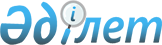 Қостанай қаласы әкімінің "Жергілікті ауқымдағы техногендік сипаттағы төтенше жағдай жариялау туралы" 2022 жылғы 25 қаңтардағы № 1 шешімінің күші жойылды деп тану туралыҚостанай облысы Қостанай қаласы әкімінің 2022 жылғы 19 желтоқсандағы № 6 шешімі. Қазақстан Республикасының Әділет министрлігінде 2022 жылғы 21 желтоқсанда № 31190 болып тіркелді
      "Құқықтық актілер туралы" Қазақстан Республикасы Заңының 27-бабына сәйкес ШЕШТІМ:
      1. Қостанай қаласы әкімінің "Жергілікті ауқымдағы техногендік сипаттағы төтенше жағдай жариялау туралы" 2022 жылғы 25 қаңтардағы № 1 шешімінің күші жойылды деп танылсын (Нормативтік құқықтық актілерді мемлекеттік тіркеу тізілімінде № 26648 болып тіркелген).
      2. Осы шешімнің орындалуын бақылауды өзіме қалдырамын.
      3. Осы шешім алғашқы ресми жарияланған күннен кейін қолданысқа енгізіледі.
					© 2012. Қазақстан Республикасы Әділет министрлігінің «Қазақстан Республикасының Заңнама және құқықтық ақпарат институты» ШЖҚ РМК
				
      Қостанай қаласының әкімі 

М. Жундубаев
